                      ИЗРАЧУНАЈ И ОБОЈ!                                                     ИЗРАЧУНАЈ И ОБОЈ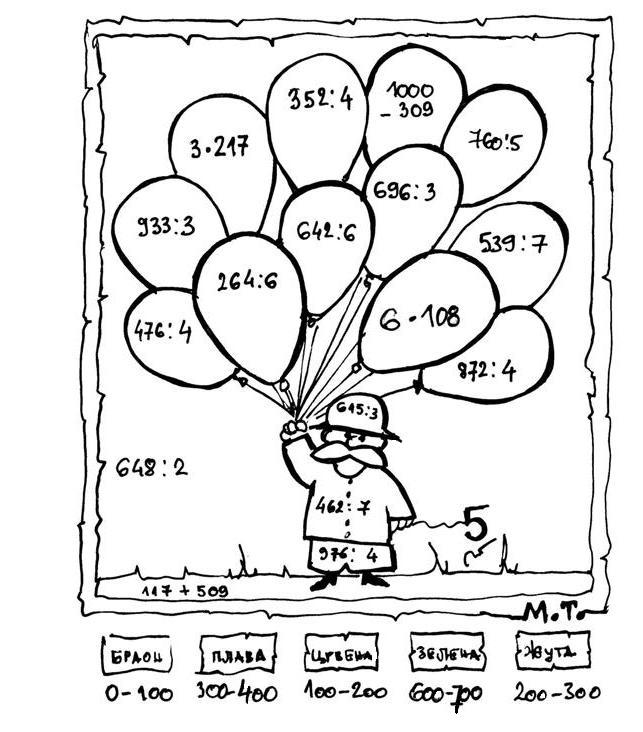 